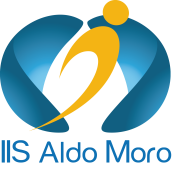 ISTITUTO DI ISTRUZIONE SUPERIOREALDO MOROLiceo Scientifico	Istituto TecnicoVia Gallo Pecca n. 4/6 - 10086 Rivarolo CanaveseTel 0124 454511 - Cod. Fiscale 85502120018E-mail: segreteria@istitutomoro.it	Url: www.istitutomoro.itSCHEDA VALUTAZIONE STUDENTE - 1RUBRICA DELLE COMPETENZE GENERALILivelli: 4 = Ottimo, 3= Buono, 2= Sufficiente, 1= InsufficienteRUBRICA DELLE COMPETENZE TECNICHELivelli: 4 = Ottimo, 3= Buono, 2= Sufficiente, 1= InsufficienteData ……………………………					Tutor aziendale ………………….………………………Responsabile dell’Azienda/Ente ..…….………………………I.I.S. MOROLICEO SCIENTIFICO E IST. TECNICORIVAROLO CANAVESEPCTOClasse IIIa.s.    ……………….Studente:__________________Corso:   ISTITUTO TECNICO AD INDIRIZZO ELETTRONICA ED ELETTROTECNICAEnte/Azienda _________________UFFICIO/SERVIZIO: ___________________RESPONSABILE: ____________________QUALIFICA: ____________________PCTO: DAL ………….. AL ………….                                   N. ORE               : …………………….PCTO: DAL ………….. AL ………….                                   N. ORE               : …………………….Si richiede una valutazione dello studente sulle capacità – competenze nel risolvere situazioni  problematiche, complesse e nuove, sulle modalità dell’impegno e sulla capacità di comunicare.Si richiede una valutazione dello studente sulle capacità – competenze nel risolvere situazioni  problematiche, complesse e nuove, sulle modalità dell’impegno e sulla capacità di comunicare.Si richiede una valutazione dello studente sulle capacità – competenze nel risolvere situazioni  problematiche, complesse e nuove, sulle modalità dell’impegno e sulla capacità di comunicare.Si richiede una valutazione dello studente sulle capacità – competenze nel risolvere situazioni  problematiche, complesse e nuove, sulle modalità dell’impegno e sulla capacità di comunicare.Si richiede una valutazione dello studente sulle capacità – competenze nel risolvere situazioni  problematiche, complesse e nuove, sulle modalità dell’impegno e sulla capacità di comunicare.FOCUSLIVELLODESCRITTORIPUNTEGGICOMPETENZEAssolve i compiti assegnati4In modo originale autonomo e intraprendente…..Sviluppare intraprendenza e spirito di iniziativaAssolve i compiti assegnati3In modo autonomo…..Sviluppare intraprendenza e spirito di iniziativaAssolve i compiti assegnati2Solo se guidato…..Sviluppare intraprendenza e spirito di iniziativaAssolve i compiti assegnati1Non assolve…..Sviluppare intraprendenza e spirito di iniziativaAutonomia nello svolgimento delle mansioni assegnate4È completamente autonomo nello svolgere il compito, nella scelta degli strumenti e/o delle informazioni, anche in situazioni nuove.…..Sviluppare intraprendenza e spirito di iniziativaAutonomia nello svolgimento delle mansioni assegnate3È completamente autonomo nello svolgere il compito, nella scelta degli strumenti e/o delle informazioni.…..Sviluppare intraprendenza e spirito di iniziativaAutonomia nello svolgimento delle mansioni assegnate2Ha un’autonomia limitata nello svolgere il compito, nella scelta degli strumenti e/o delle informazioni e qualche volta abbisogna di spiegazioni integrative .…..Sviluppare intraprendenza e spirito di iniziativaAutonomia nello svolgimento delle mansioni assegnate1Non è autonomo nello svolgimento del compito, richiede spiegazioni e guida costanti…..Sviluppare intraprendenza e spirito di iniziativaOrganizza e gestisce la mansione assegnata4Controlla lo stato di avanzamento del proprio lavoro in vista delle scadenze……Sviluppare intraprendenza e spirito di iniziativaOrganizza e gestisce la mansione assegnata3Rispetta le scadenze ma senza un lavoro sistematico……Sviluppare intraprendenza e spirito di iniziativaOrganizza e gestisce la mansione assegnata2Rispetta le scadenze solo se sollecitato……Sviluppare intraprendenza e spirito di iniziativaOrganizza e gestisce la mansione assegnata1Non rispetta le scadenze……Sviluppare intraprendenza e spirito di iniziativaDisponibilità ai rapporti interpersonali4Interagisce con l'altro, manifestando capacità  di ascolto, di comunicazione e di mediazione…….Sviluppare relazioni e la capacità comunicativaDisponibilità ai rapporti interpersonali3Interagisce  con l'altro, manifestando le capacità  di ascolto e di comunicazione…….Sviluppare relazioni e la capacità comunicativaDisponibilità ai rapporti interpersonali2Interagisce solo se sollecitato…….Sviluppare relazioni e la capacità comunicativaDisponibilità ai rapporti interpersonali1Non interagisce…….Sviluppare relazioni e la capacità comunicativaCapacità di lavorare in gruppo4Partecipa con spirito collaborativo, consapevole dei vantaggi che ne derivano…….Sviluppare relazioni e la capacità comunicativaCapacità di lavorare in gruppo3Partecipa con spirito collaborativo…….Sviluppare relazioni e la capacità comunicativaCapacità di lavorare in gruppo2Collabora solo se sollecitato…….Sviluppare relazioni e la capacità comunicativaCapacità di lavorare in gruppo1Non riesce a collaborare o tende alla competizione…….Sviluppare relazioni e la capacità comunicativaGestione delle emozioni4Controlla le proprie emozioni anche in presenza di situazioni negative…….Sviluppare relazioni e la capacità comunicativaGestione delle emozioni3Controllale proprie emozioni in situazioni normali…….Sviluppare relazioni e la capacità comunicativaGestione delle emozioni2Gestisce le proprie emozioni solo se incoraggiato…….Sviluppare relazioni e la capacità comunicativaGestione delle emozioni1Non riesce a  gestire le emozioni…….Sviluppare relazioni e la capacità comunicativaComunicare in un contesto di lavoro 4Comunica in modo chiaro e approfondito sia in forma scritta, sia in forma diretta…….Sviluppare relazioni e la capacità comunicativaComunicare in un contesto di lavoro 3Comunica in modo esauriente ma solo in forma diretta…….Sviluppare relazioni e la capacità comunicativaComunicare in un contesto di lavoro 2Comunica in modo comprensibile ma disordinato…….Sviluppare relazioni e la capacità comunicativaComunicare in un contesto di lavoro 1Comunica in modo poco comprensibile…….Sviluppare relazioni e la capacità comunicativaFlessibilità lavorativa4Si adatta a lavorare in un'ampia gamma di situazioni o con persone e gruppi diversi……Capacità di adattarsi e di lavorare efficacemente in situazioni diverseFlessibilità lavorativa3Si adatta a lavorare in un'ampia gamma di situazioni ma in contesto noto……Capacità di adattarsi e di lavorare efficacemente in situazioni diverseFlessibilità lavorativa2Si adatta con fatica……Capacità di adattarsi e di lavorare efficacemente in situazioni diverseFlessibilità lavorativa1Si mostra rigido nel cambiare la mansione……Capacità di adattarsi e di lavorare efficacemente in situazioni diverseRispetto delle regole aziendali4Le comprende e le interiorizza……Capacità di adattarsi e di lavorare efficacemente in situazioni diverseRispetto delle regole aziendali3Le rispetta……Capacità di adattarsi e di lavorare efficacemente in situazioni diverseRispetto delle regole aziendali2Le rispetta se controllato……Capacità di adattarsi e di lavorare efficacemente in situazioni diverseRispetto delle regole aziendali1Non le rispetta……Capacità di adattarsi e di lavorare efficacemente in situazioni diverseCOMPITI DI REALTA’PERITO IN ELETTRONICA ED ELETTROTECNICAConosce e comprende i materiali e le tecnologie dei sistemi e degli impianti elettrici ed elettronici;Comprende i procedimenti automatici, le problematiche di programmazione e la gestione dei segnali;Conosce e utilizza gli strumenti  per misura, controllo e collaudo;Comprende, utilizza e rielabora documentazione tecnica;Comprende e mette in pratica le norme di sicurezza;Conosce e utilizza strumenti informatici di uso generale e di settore;Autonomia nello svolgimento delle mansioni assegnate.PERITO IN ELETTRONICA ED ELETTROTECNICAConosce e comprende i materiali e le tecnologie dei sistemi e degli impianti elettrici ed elettronici;Comprende i procedimenti automatici, le problematiche di programmazione e la gestione dei segnali;Conosce e utilizza gli strumenti  per misura, controllo e collaudo;Comprende, utilizza e rielabora documentazione tecnica;Comprende e mette in pratica le norme di sicurezza;Conosce e utilizza strumenti informatici di uso generale e di settore;Autonomia nello svolgimento delle mansioni assegnate.PERITO IN ELETTRONICA ED ELETTROTECNICAConosce e comprende i materiali e le tecnologie dei sistemi e degli impianti elettrici ed elettronici;Comprende i procedimenti automatici, le problematiche di programmazione e la gestione dei segnali;Conosce e utilizza gli strumenti  per misura, controllo e collaudo;Comprende, utilizza e rielabora documentazione tecnica;Comprende e mette in pratica le norme di sicurezza;Conosce e utilizza strumenti informatici di uso generale e di settore;Autonomia nello svolgimento delle mansioni assegnate.PERITO IN ELETTRONICA ED ELETTROTECNICAConosce e comprende i materiali e le tecnologie dei sistemi e degli impianti elettrici ed elettronici;Comprende i procedimenti automatici, le problematiche di programmazione e la gestione dei segnali;Conosce e utilizza gli strumenti  per misura, controllo e collaudo;Comprende, utilizza e rielabora documentazione tecnica;Comprende e mette in pratica le norme di sicurezza;Conosce e utilizza strumenti informatici di uso generale e di settore;Autonomia nello svolgimento delle mansioni assegnate.FOCUSLIVELLODESCRITTORIPUNTEGGICOMPETENZEConosce e comprende i materiali e le tecnologie dei sistemi e degli impianti elettrici ed elettronici4E’ consapevole di molte  scelte tecnologiche con cui è a contattoUtilizzare le apparecchiature e i materiali con cognizione di causaAdottare le soluzioni tecniche corretteConosce e comprende i materiali e le tecnologie dei sistemi e degli impianti elettrici ed elettronici3Comprende alcune scelte tecnologiche con cui è a contatto Utilizzare le apparecchiature e i materiali con cognizione di causaAdottare le soluzioni tecniche corretteConosce e comprende i materiali e le tecnologie dei sistemi e degli impianti elettrici ed elettronici2Intuisce alcune scelte senza contestualizzarleUtilizzare le apparecchiature e i materiali con cognizione di causaAdottare le soluzioni tecniche corretteConosce e comprende i materiali e le tecnologie dei sistemi e degli impianti elettrici ed elettronici1Non si pone il problema delle soluzioni adottate.Utilizzare le apparecchiature e i materiali con cognizione di causaAdottare le soluzioni tecniche corretteComprende i procedimenti automatici, le problematiche di programmazione e la gestione dei segnali4E’ consapevole di molte scelte tecnologiche Elaborare un processo automatizzato in ambito civile e industrialeComprende i procedimenti automatici, le problematiche di programmazione e la gestione dei segnali3Comprende alcune scelte tecnologiche con cui è a contatto Elaborare un processo automatizzato in ambito civile e industrialeComprende i procedimenti automatici, le problematiche di programmazione e la gestione dei segnali2Intuisce alcune scelte senza contestualizzarleElaborare un processo automatizzato in ambito civile e industrialeComprende i procedimenti automatici, le problematiche di programmazione e la gestione dei segnali1Non si pone il problema delle soluzioni adottate.Elaborare un processo automatizzato in ambito civile e industrialeUsa correttamente, se necessario, gli strumenti informatici4Dimostra buona conoscenza e capacità di gestione degli strumenti informatici in tutti i contesti in cui sono applicatiUtilizzare software di disegno, progettazione e programmazione.Applicare i programmi di base del pacchetto Office.Redigere relazioni tecniche e utilizzare fogli elettronici di calcolo.Usa correttamente, se necessario, gli strumenti informatici3Conosce e gestisce  la maggior parte  degli strumenti informatici in contesti notiUtilizzare software di disegno, progettazione e programmazione.Applicare i programmi di base del pacchetto Office.Redigere relazioni tecniche e utilizzare fogli elettronici di calcolo.Usa correttamente, se necessario, gli strumenti informatici2Conosce a livello di base  gli strumenti informatici in contesti noti Utilizzare software di disegno, progettazione e programmazione.Applicare i programmi di base del pacchetto Office.Redigere relazioni tecniche e utilizzare fogli elettronici di calcolo.Usa correttamente, se necessario, gli strumenti informatici1Non conosce gli strumenti informatici usati.Utilizzare software di disegno, progettazione e programmazione.Applicare i programmi di base del pacchetto Office.Redigere relazioni tecniche e utilizzare fogli elettronici di calcolo.Conosce e utilizza gli strumenti  per misura, controllo e collaudo4E’ in grado di utilizzare la strumentazione disponibile anche in modo autonomoConoscere le caratteristiche e utilizzare la strumentazione di settoreConosce e utilizza gli strumenti  per misura, controllo e collaudo3E’ in grado di utilizzare la strumentazione disponibile solo se guidatoConoscere le caratteristiche e utilizzare la strumentazione di settoreConosce e utilizza gli strumenti  per misura, controllo e collaudo2Utilizza la strumentazione solo se continuamente guidatoConoscere le caratteristiche e utilizzare la strumentazione di settoreConosce e utilizza gli strumenti  per misura, controllo e collaudo1Aiuta il personale nell’analisi strumentale.Conoscere le caratteristiche e utilizzare la strumentazione di settoreComprende e mette in pratica le norme di sicurezza4Applica correttamente tutte le norme di sicurezza ed è propositivo circa soluzioni tecniche migliorativeUtilizzare tutti i DPI necessariAgire in modo da non mettere a rischio la situazione propria e dei colleghiComprende e mette in pratica le norme di sicurezza3Rispetta le norme di sicurezzaUtilizzare tutti i DPI necessariAgire in modo da non mettere a rischio la situazione propria e dei colleghiComprende e mette in pratica le norme di sicurezza2A volte non applica le norme di sicurezzaUtilizzare tutti i DPI necessariAgire in modo da non mettere a rischio la situazione propria e dei colleghiComprende e mette in pratica le norme di sicurezza1Non rispetta e non applica le norme di sicurezza se non sorvegliatoUtilizzare tutti i DPI necessariAgire in modo da non mettere a rischio la situazione propria e dei colleghiManifesta intraprendenzae curiosità nel voler approfondirele tematiche su cui sta lavorando4È interessato a conoscere il contesto e le finalità di ogni processo ed è propositivo circa le soluzioni tecniche da adottareSviluppare imprenditorialità espirito di iniziativa.Manifesta intraprendenzae curiosità nel voler approfondirele tematiche su cui sta lavorando3È interessato a conoscere il contesto e le finalità dei processi su cui lavoraSviluppare imprenditorialità espirito di iniziativa.Manifesta intraprendenzae curiosità nel voler approfondirele tematiche su cui sta lavorando2Si limita ad eseguire le operazioni richiesteSviluppare imprenditorialità espirito di iniziativa.Manifesta intraprendenzae curiosità nel voler approfondirele tematiche su cui sta lavorando1Non dimostra interesse nell’eseguire le operazioni richiesteSviluppare imprenditorialità espirito di iniziativa.Autonomia nello svolgimento delle mansioni assegnate4È’ completamente autonomo nello svolgere il compito assegnato, nella scelta degli strumenti e/o delle informazioni, anche in situazioni nuove.Imparare ad imparare.Autonomia nello svolgimento delle mansioni assegnate3È completamente autonomo nello svolgere il compito assegnato, nella scelta degli strumenti e/o delle informazioni, in situazioni note.Imparare ad imparare.Autonomia nello svolgimento delle mansioni assegnate2Ha un’autonomia limitata nello svolgere il compito assegnato, nella scelta degli strumenti e/o delle informazioni e qualche volta necessita di spiegazioni integrative e di guida.Imparare ad imparare.Autonomia nello svolgimento delle mansioni assegnate1Non è autonomo nello svolgimento del compito, richiede spiegazioni e guida costanti.Imparare ad imparare.